Academic calendar 2024/25 UKAcademic calendar 2024/25 UKAcademic calendar 2024/25 UKAcademic calendar 2024/25 UKAcademic calendar 2024/25 UKAcademic calendar 2024/25 UKAcademic calendar 2024/25 UKAcademic calendar 2024/25 UKAcademic calendar 2024/25 UKAcademic calendar 2024/25 UKAcademic calendar 2024/25 UKAcademic calendar 2024/25 UKAcademic calendar 2024/25 UKAcademic calendar 2024/25 UKAcademic calendar 2024/25 UKAcademic calendar 2024/25 UKAcademic calendar 2024/25 UKAcademic calendar 2024/25 UKAcademic calendar 2024/25 UKAcademic calendar 2024/25 UKAcademic calendar 2024/25 UKAcademic calendar 2024/25 UKAcademic calendar 2024/25 UKAcademic calendar 2024/25 UKAcademic calendar 2024/25 UK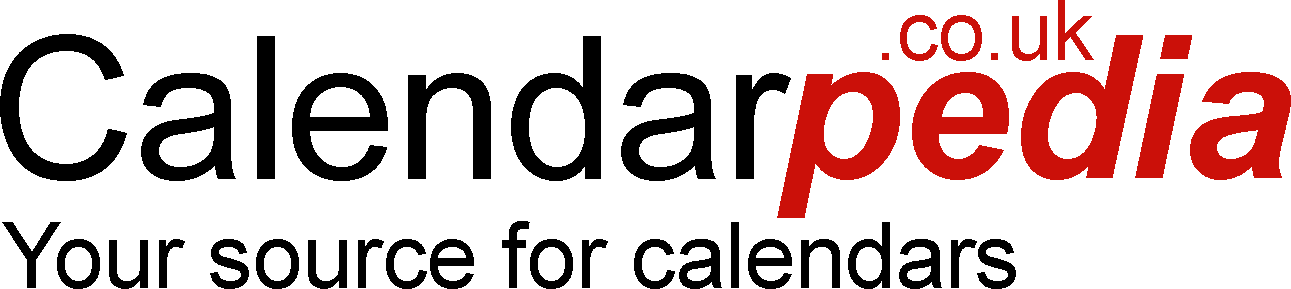 September 2024September 2024September 2024September 2024September 2024September 2024September 2024September 2024September 2024October 2024October 2024October 2024October 2024October 2024October 2024October 2024October 2024October 2024October 2024November 2024November 2024November 2024November 2024November 2024November 2024November 2024November 2024November 2024November 2024November 2024November 2024November 2024WkMTuWThThFrSaSuWkWkMoTuWWThFrSaSuWkWkMoTuTuWWThFrSaSuSu1661223456123312345567877789910111213101045566789101029101112121314158814151616171819201111111212131314151617173161718191920212299212223232425262712121819192020212223242442324252626272829282930303113132526262727282930530December 2024December 2024December 2024December 2024December 2024December 2024December 2024December 2024December 2024January 2025January 2025January 2025January 2025January 2025January 2025January 2025January 2025January 2025January 2025February 2025February 2025February 2025February 2025February 2025February 2025February 2025February 2025February 2025February 2025February 2025February 2025February 2025WkMTuWThThFrSaSuWkWkMoTuWWThFrSaSuWkWkMoTuTuWWThFrSaSuSu1112345212112214234556781717678891011122222344556789915910111212131415181813141515161718192323101111121213141516161616171819192021221919202122222324252617181819192021222323232425262627282920202728292930312424242525262627283031March 2025March 2025March 2025March 2025March 2025March 2025March 2025March 2025March 2025April 2025April 2025April 2025April 2025April 2025April 2025April 2025April 2025April 2025April 2025May 2025May 2025May 2025May 2025May 2025May 2025May 2025May 2025May 2025May 2025May 2025May 2025May 2025WkMTuWThThFrSaSuWkWkMTuWWThFrSaSuWkWkMTuTuWWThFrSaSuSu2512313112234563333123442634566789789910111213343456677891011112710111213131415161415161617181920353512131314141516171818281718192020212223212223232425262736361920202121222324252529242526272728293032322829303026272728282930313031June 2025June 2025June 2025June 2025June 2025June 2025June 2025June 2025June 2025July 2025July 2025July 2025July 2025July 2025July 2025July 2025July 2025July 2025July 2025August 2025August 2025August 2025August 2025August 2025August 2025August 2025August 2025August 2025August 2025August 2025August 2025August 2025WkMTuWThThFrSaSuWkWkMTuWWThFrSaSuWkWkMTuTuWWThFrSaSuSu14242122345612333723455678434378991011121345566789101038910111212131415444414151616171819201112121313141516171739161718191920212245452122232324252627181919202021222324244023242526262728292829303031252626272728293031314130           Bank Holidays           Bank Holidays           Bank Holidays           Bank Holidays           Bank Holidays            INSET days                       INSET days                       INSET days                       INSET days                       INSET days                       INSET days           School HolidaysSchool HolidaysSchool HolidaysSchool HolidaysBank Holidays 2024/2025Christmas Day 25th December 2024     Good Friday 18th April ‘25              Early May Bank Holiday 5th May ’25  Boxing Day 26th December 2024          Easter Monday 21st April ‘25          Spring Bank Holiday 26th May ‘25New Years Day 1st January 2025                                                                Summer Bank Holiday 25th August ‘25Bank Holidays 2024/2025Christmas Day 25th December 2024     Good Friday 18th April ‘25              Early May Bank Holiday 5th May ’25  Boxing Day 26th December 2024          Easter Monday 21st April ‘25          Spring Bank Holiday 26th May ‘25New Years Day 1st January 2025                                                                Summer Bank Holiday 25th August ‘25Bank Holidays 2024/2025Christmas Day 25th December 2024     Good Friday 18th April ‘25              Early May Bank Holiday 5th May ’25  Boxing Day 26th December 2024          Easter Monday 21st April ‘25          Spring Bank Holiday 26th May ‘25New Years Day 1st January 2025                                                                Summer Bank Holiday 25th August ‘25Bank Holidays 2024/2025Christmas Day 25th December 2024     Good Friday 18th April ‘25              Early May Bank Holiday 5th May ’25  Boxing Day 26th December 2024          Easter Monday 21st April ‘25          Spring Bank Holiday 26th May ‘25New Years Day 1st January 2025                                                                Summer Bank Holiday 25th August ‘25Bank Holidays 2024/2025Christmas Day 25th December 2024     Good Friday 18th April ‘25              Early May Bank Holiday 5th May ’25  Boxing Day 26th December 2024          Easter Monday 21st April ‘25          Spring Bank Holiday 26th May ‘25New Years Day 1st January 2025                                                                Summer Bank Holiday 25th August ‘25Bank Holidays 2024/2025Christmas Day 25th December 2024     Good Friday 18th April ‘25              Early May Bank Holiday 5th May ’25  Boxing Day 26th December 2024          Easter Monday 21st April ‘25          Spring Bank Holiday 26th May ‘25New Years Day 1st January 2025                                                                Summer Bank Holiday 25th August ‘25Bank Holidays 2024/2025Christmas Day 25th December 2024     Good Friday 18th April ‘25              Early May Bank Holiday 5th May ’25  Boxing Day 26th December 2024          Easter Monday 21st April ‘25          Spring Bank Holiday 26th May ‘25New Years Day 1st January 2025                                                                Summer Bank Holiday 25th August ‘25Bank Holidays 2024/2025Christmas Day 25th December 2024     Good Friday 18th April ‘25              Early May Bank Holiday 5th May ’25  Boxing Day 26th December 2024          Easter Monday 21st April ‘25          Spring Bank Holiday 26th May ‘25New Years Day 1st January 2025                                                                Summer Bank Holiday 25th August ‘25Bank Holidays 2024/2025Christmas Day 25th December 2024     Good Friday 18th April ‘25              Early May Bank Holiday 5th May ’25  Boxing Day 26th December 2024          Easter Monday 21st April ‘25          Spring Bank Holiday 26th May ‘25New Years Day 1st January 2025                                                                Summer Bank Holiday 25th August ‘25Bank Holidays 2024/2025Christmas Day 25th December 2024     Good Friday 18th April ‘25              Early May Bank Holiday 5th May ’25  Boxing Day 26th December 2024          Easter Monday 21st April ‘25          Spring Bank Holiday 26th May ‘25New Years Day 1st January 2025                                                                Summer Bank Holiday 25th August ‘25Bank Holidays 2024/2025Christmas Day 25th December 2024     Good Friday 18th April ‘25              Early May Bank Holiday 5th May ’25  Boxing Day 26th December 2024          Easter Monday 21st April ‘25          Spring Bank Holiday 26th May ‘25New Years Day 1st January 2025                                                                Summer Bank Holiday 25th August ‘25Bank Holidays 2024/2025Christmas Day 25th December 2024     Good Friday 18th April ‘25              Early May Bank Holiday 5th May ’25  Boxing Day 26th December 2024          Easter Monday 21st April ‘25          Spring Bank Holiday 26th May ‘25New Years Day 1st January 2025                                                                Summer Bank Holiday 25th August ‘25Bank Holidays 2024/2025Christmas Day 25th December 2024     Good Friday 18th April ‘25              Early May Bank Holiday 5th May ’25  Boxing Day 26th December 2024          Easter Monday 21st April ‘25          Spring Bank Holiday 26th May ‘25New Years Day 1st January 2025                                                                Summer Bank Holiday 25th August ‘25Bank Holidays 2024/2025Christmas Day 25th December 2024     Good Friday 18th April ‘25              Early May Bank Holiday 5th May ’25  Boxing Day 26th December 2024          Easter Monday 21st April ‘25          Spring Bank Holiday 26th May ‘25New Years Day 1st January 2025                                                                Summer Bank Holiday 25th August ‘25Bank Holidays 2024/2025Christmas Day 25th December 2024     Good Friday 18th April ‘25              Early May Bank Holiday 5th May ’25  Boxing Day 26th December 2024          Easter Monday 21st April ‘25          Spring Bank Holiday 26th May ‘25New Years Day 1st January 2025                                                                Summer Bank Holiday 25th August ‘25Bank Holidays 2024/2025Christmas Day 25th December 2024     Good Friday 18th April ‘25              Early May Bank Holiday 5th May ’25  Boxing Day 26th December 2024          Easter Monday 21st April ‘25          Spring Bank Holiday 26th May ‘25New Years Day 1st January 2025                                                                Summer Bank Holiday 25th August ‘25Bank Holidays 2024/2025Christmas Day 25th December 2024     Good Friday 18th April ‘25              Early May Bank Holiday 5th May ’25  Boxing Day 26th December 2024          Easter Monday 21st April ‘25          Spring Bank Holiday 26th May ‘25New Years Day 1st January 2025                                                                Summer Bank Holiday 25th August ‘25Bank Holidays 2024/2025Christmas Day 25th December 2024     Good Friday 18th April ‘25              Early May Bank Holiday 5th May ’25  Boxing Day 26th December 2024          Easter Monday 21st April ‘25          Spring Bank Holiday 26th May ‘25New Years Day 1st January 2025                                                                Summer Bank Holiday 25th August ‘25Bank Holidays 2024/2025Christmas Day 25th December 2024     Good Friday 18th April ‘25              Early May Bank Holiday 5th May ’25  Boxing Day 26th December 2024          Easter Monday 21st April ‘25          Spring Bank Holiday 26th May ‘25New Years Day 1st January 2025                                                                Summer Bank Holiday 25th August ‘25Bank Holidays 2024/2025Christmas Day 25th December 2024     Good Friday 18th April ‘25              Early May Bank Holiday 5th May ’25  Boxing Day 26th December 2024          Easter Monday 21st April ‘25          Spring Bank Holiday 26th May ‘25New Years Day 1st January 2025                                                                Summer Bank Holiday 25th August ‘25Bank Holidays 2024/2025Christmas Day 25th December 2024     Good Friday 18th April ‘25              Early May Bank Holiday 5th May ’25  Boxing Day 26th December 2024          Easter Monday 21st April ‘25          Spring Bank Holiday 26th May ‘25New Years Day 1st January 2025                                                                Summer Bank Holiday 25th August ‘25Bank Holidays 2024/2025Christmas Day 25th December 2024     Good Friday 18th April ‘25              Early May Bank Holiday 5th May ’25  Boxing Day 26th December 2024          Easter Monday 21st April ‘25          Spring Bank Holiday 26th May ‘25New Years Day 1st January 2025                                                                Summer Bank Holiday 25th August ‘25Bank Holidays 2024/2025Christmas Day 25th December 2024     Good Friday 18th April ‘25              Early May Bank Holiday 5th May ’25  Boxing Day 26th December 2024          Easter Monday 21st April ‘25          Spring Bank Holiday 26th May ‘25New Years Day 1st January 2025                                                                Summer Bank Holiday 25th August ‘25Bank Holidays 2024/2025Christmas Day 25th December 2024     Good Friday 18th April ‘25              Early May Bank Holiday 5th May ’25  Boxing Day 26th December 2024          Easter Monday 21st April ‘25          Spring Bank Holiday 26th May ‘25New Years Day 1st January 2025                                                                Summer Bank Holiday 25th August ‘25Bank Holidays 2024/2025Christmas Day 25th December 2024     Good Friday 18th April ‘25              Early May Bank Holiday 5th May ’25  Boxing Day 26th December 2024          Easter Monday 21st April ‘25          Spring Bank Holiday 26th May ‘25New Years Day 1st January 2025                                                                Summer Bank Holiday 25th August ‘25Bank Holidays 2024/2025Christmas Day 25th December 2024     Good Friday 18th April ‘25              Early May Bank Holiday 5th May ’25  Boxing Day 26th December 2024          Easter Monday 21st April ‘25          Spring Bank Holiday 26th May ‘25New Years Day 1st January 2025                                                                Summer Bank Holiday 25th August ‘25Bank Holidays 2024/2025Christmas Day 25th December 2024     Good Friday 18th April ‘25              Early May Bank Holiday 5th May ’25  Boxing Day 26th December 2024          Easter Monday 21st April ‘25          Spring Bank Holiday 26th May ‘25New Years Day 1st January 2025                                                                Summer Bank Holiday 25th August ‘25© Calendarpedia®   www.calendarpedia.co.uk© Calendarpedia®   www.calendarpedia.co.uk© Calendarpedia®   www.calendarpedia.co.uk© Calendarpedia®   www.calendarpedia.co.uk© Calendarpedia®   www.calendarpedia.co.uk© Calendarpedia®   www.calendarpedia.co.uk© Calendarpedia®   www.calendarpedia.co.uk© Calendarpedia®   www.calendarpedia.co.uk© Calendarpedia®   www.calendarpedia.co.uk© Calendarpedia®   www.calendarpedia.co.uk© Calendarpedia®   www.calendarpedia.co.uk© Calendarpedia®   www.calendarpedia.co.uk© Calendarpedia®   www.calendarpedia.co.uk© Calendarpedia®   www.calendarpedia.co.uk© Calendarpedia®   www.calendarpedia.co.ukData provided 'as is' without warrantyData provided 'as is' without warrantyData provided 'as is' without warrantyData provided 'as is' without warrantyData provided 'as is' without warrantyData provided 'as is' without warrantyData provided 'as is' without warrantyData provided 'as is' without warrantyData provided 'as is' without warrantyData provided 'as is' without warrantyData provided 'as is' without warrantyData provided 'as is' without warrantyData provided 'as is' without warrantyData provided 'as is' without warrantyData provided 'as is' without warrantyData provided 'as is' without warrantyData provided 'as is' without warranty